На основании Федерального Закона № 436-ФЗот 29.12.2010 г. "О защите детей от информации, причиняющей вред их здоровью и развитию", Федерального закона № 139-ФЗ от 28 июля 2012 года «О внесении изменений в Федеральный закон «О защите детей от информации, причиняющей вред их здоровью и развитию» и отдельные законодательные акты Российской Федерации по вопросу ограничения доступа к противоправной информации в сети Интернет»ПРИКАЗЫВАЮ:Кулачок А.В., заместителя директора, назначить ответственным за работу Интернета и ограничение доступа: организовать контентную фильтрацию средствами программного комплекса ИКС (Интернет Контроль Сервис);осуществлять контроль за работоспособностью и актуальностью версии программного комплекса ИКС.Инженерам Филонову А.С., Джалалову А.Д., учителям информатики Мохову С.А. и Кулачок А.В. осуществлять контроль за доступом обучающихся и сотрудников школы к ресурсам сети Интернет в компьютерных классах, согласно Правилам использования сети, Интернет в МБОУ СШ №19, Инструкции для сотрудников МБОУ СШ №19 Нижневартовска о порядке действий при осуществлении контроля использования обучающимися сети Интернет.Директор 								А.В. ЧерногаловИсполнитель:                  Зам.директора                  А.В. Кулачок                  +79028556660С приказом ознакомлены: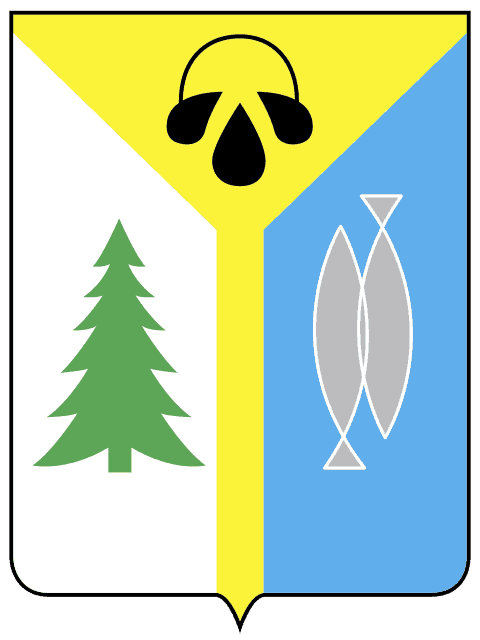 МУНИЦИПАЛЬНОЕ ОБРАЗОВАНИЕГОРОД ОКРУЖНОГО ЗНАЧЕНИЯ НИЖНЕВАРТОВСКМУНИЦИПАЛЬНОЕ БЮДЖЕТНОЕ ОБЩЕОБРАЗОВАТЕЛЬНОЕ УЧРЕЖДЕНИЕ«СРЕДНЯЯ ШКОЛА № 19»(МБОУ «СШ № 19»)МУНИЦИПАЛЬНОЕ ОБРАЗОВАНИЕГОРОД ОКРУЖНОГО ЗНАЧЕНИЯ НИЖНЕВАРТОВСКМУНИЦИПАЛЬНОЕ БЮДЖЕТНОЕ ОБЩЕОБРАЗОВАТЕЛЬНОЕ УЧРЕЖДЕНИЕ«СРЕДНЯЯ ШКОЛА № 19»(МБОУ «СШ № 19»)628624, Российская Федерация,Ханты-Мансийский автономный округ-Югра,г. Нижневартовск, ул. Мира, 76вОКПО:31421391ОГРН: 1028600956911ИНН/КПП: 8603005067/860301001Тел./ факс: +7 3466 46 11 67 (приемная)Телефоны: +7 3466 45 60 78  (директор) +7 3466 43 23 80 (вахта)+7 3466 43 34 51(бухгалтерия)Электронная почта: school19nv@mail.ru Сайт: xix-nv.ru1 сентября 2021г№683ПРИКАЗПРИКАЗО мерах обеспечивающих ограничение доступа к Интернет-ресурсам, не совместимым с задачами образования и воспитания обучающихся в 2021-2022 учебном году№ФИОДолжность Дата Подпись Кулачок А.В.Зам. директора по ИОП01.09.2021Мохов С.А.Учитель информатики01.09.2021Филонов А.С.Инженер01.09.2021Джалалов А.Д.Инженер01.09.2021